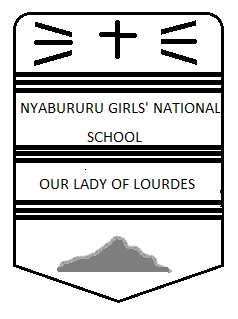 FORM 2 HOMESCIENCECAT 1 TERM 3 2017TIME: 2 HOURSInstructionsThis paper consists of three sections A, B and C.Answer all the questions from all the sections in the spaces provided.                                               FOR EXAMINER’S USE ONLYSECTION A  (40 MARKS)State three activities in Homescience that apply scientific principles.		(3mks)(i)(ii)(iii)Give the meaning of the following words as used in Homescience. 		     (14mks)To flossTo flickServing hatchA sling Low dustTo scrubTo stewList four items in a first aid kit that can be used to treat a ‘cut’.			(4mks)(i)(ii)(iii)(iv)List down four laundry processes to be carried out before washing a cotton shirt.												(4mks)(i)(ii)(iii)(iv)State two points on the care of a kitchen bin.					(2mks)(i)(ii)Explain briefly the cleansing action of a detergent.					(3mks)List down three factors that determine the cleaning action of a detergent.		(3mks)(i)(ii)(iii)List down two examples of salts that cause the following hardness in water		(4mks)Permanent hardnessTemporary hardness Differentiate between wear and tear as used in repair of clothes.			(3mks)Give one major difference between print patch and calico patch.			(1mk)SECTION B (20 MARKS)(Compulsory)You are at home helping your mother.(a) Launder her fast coloured women cotton bed sheet.			(10mks)(b) Make your sister’s bed.				                                    (10mks)			        SECTION C (40 MARKS)Answer all questions(a) Explain the various methods of disposing off refuse economically from home.   (b) State five ways of preventing malaria.					       (5mks)(a) Briefly describe the substances added to soaps and soapless detergents during their manufacture.								                   (12mks)(b) Discuss the following deficiency diseases.Marasmus								        (4mks)Scurvy 								        (4mks)Date doneInvigilatorDate returnedDate revisedSECTIONQUESTIONCANDIDADE’S SCOREA1 - 1040B1120C12201320TOTAL SCORE100